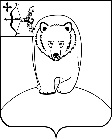 АДМИНИСТРАЦИЯ АФАНАСЬЕВСКОГО МУНИЦИПАЛЬНОГО ОКРУГА КИРОВСКОЙ ОБЛАСТИПОСТАНОВЛЕНИЕ03.10.2023                                                                                                        № 542   пгт Афанасьево В соответствии с Федеральным законом от 10.12.1995 № 196-ФЗ 
«О безопасности дорожного движения», от 13.07.2015 №220-ФЗ  
«Об организации регулярных перевозок пассажиров и багажа автомобильным транспортом и городским наземным электрическим транспортом в Российской Федерации и о внесении изменений в отдельные законодательные акты Российской федерации», от 06.10.2003 №131-ФЗ  «Об общих принципах организации местного самоуправления в Российской Федерации», руководствуясь Уставом муниципального образования Афанасьевский муниципальный округ Кировской области, администрация Афанасьевского муниципального округа ПОСТАНОВЛЯЕТ:1. Внести в постановление администрации Афанасьевского муниципального округа от 08.02.2023 № 57 «О создании межведомственной рабочей группы по пресечению фактов осуществления нелегальных пассажирских перевозок по муниципальным маршрутам на территории Афанасьевского муниципального округа» следующие изменения:1.1. В наименовании постановления и в преамбуле слова «пресечению фактов осуществления нелегальных пассажирских перевозок по муниципальным маршрутам» заменить словами «вопросам пресечения нелегальных перевозок пассажиров и багажа автомобильным транспортом».1.2. В пункте 1 и в пункте 2 постановления слова «пресечению фактов осуществления нелегальных пассажирских перевозок по муниципальным маршрутам» заменить словами «вопросам пресечения нелегальных перевозок пассажиров и багажа автомобильным транспортом».1.3. Положение о межведомственной рабочей группе по вопросам пресечения нелегальных перевозок пассажиров и багажа автомобильным транспортом изложить в новой редакции согласно Приложению.2. Контроль за выполнением настоящего постановления возложить 
на заместителя главы администрации муниципального округа по вопросам жизнеобеспечения.3. Настоящее постановление вступает в силу со дня его официального опубликования.                                                                              Приложение                                                                       к постановлению администрации                                                                       Афанасьевского муниципального                                                                        округа Кировской области                                                                       от 03.10.2023 № 542Положениеo межведомственной рабочей группе по вопросам пресечения нелегальных перевозок пассажиров и багажа автомобильным транспортом на территории Афанасьевского муниципального округаОбщие положения1.1.	Межведомственная рабочая группа по вопросам пресечения нелегальных перевозок пассажиров и багажа автомобильным транспортом на территории Афанасьевского муниципального округа (далее – Рабочая группа) является координационным органом, обеспечивающим согласованность работы ведомств, организаций, учреждений по вопросам пресечения нелегальных перевозок пассажиров и багажа автомобильным транспортом на территории Афанасьевского муниципального округа.1.2.	В своей деятельности Рабочая группа руководствуется Конституцией Российской Федерации, законами Российской Федерации, Указами Президента Российской Федерации, постановлениями и распоряжениями Правительства Российской Федерации, постановлениями и распоряжениями Губернатора Кировской области, иными нормативными актами, Положением o межведомственной рабочей группе по вопросам пресечения нелегальных перевозок пассажиров и багажа автомобильным транспортом на территории Афанасьевского муниципального округа.2. Задачи рабочей группы2.1. Координация взаимодействия территориальных органов федеральных органов, органов местного самоуправления по вопросам пресечения нелегальных перевозок пассажиров и багажа автомобильным транспортом на территории Афанасьевского муниципального округа.2.2. Разработка мероприятий в области профилактики, выявления, предупреждения и пресечения правонарушений, связанных с нелегальными перевозками.2.3. Проведение совместных контрольных (рейдовых) мероприятий с участием представителей ГИБДД, УМВД и транспортного отдела государственного автодорожного надзора по Кировской области МУГАДН г. Слободской.2.4. Анализ эффективности проводимых мероприятий в отношении нелегальных перевозчиков на территории Афанасьевского муниципального округа.2.5. Подготовка предложений по повышению эффективности мероприятий по применению мер административного воздействия в отношении нелегальных перевозчиков, в том числе организационного и нормативного характера.2.6. Сбор и анализ информации о состоянии и тенденциях общественных отношений, связанных с перевозкой пассажиров и багажа автомобильным транспортом на территории Афанасьевского муниципального округа.Функции Рабочей группыРабочая группа в соответствии с возложенными на нее задачами и в пределах своей компетенции выполняет следующие функции:3.1	Координирует усилия юридических и физических лиц, направленные на повышение безопасности дорожного движения при перевозке пассажиров.3.2	Организует работу по выявлению и пресечению фактов осуществления нелегальных перевозок на территории Афанасьевского муниципального округа. 3.3. Инициирует проведение и участвует в операциях, проводимых государственными органами, направленных на профилактику правонарушений в сфере организации пассажирских перевозок на территории Афанасьевского муниципального округа;3.4. Информирует население через средства массовой информации об индивидуальных предпринимателях, физических и юридических лицах, осуществляющих свою деятельность в нарушение действующего законодательства в сфере организации пассажирских перевозок на территории Афанасьевского муниципального округа.Порядок работы Рабочей группы4.1. Заседания рабочей группы проводятся по мере необходимости, но не реже одного раза в полугодие. Заседание рабочей группы ведет председатель рабочей группы или по его поручению заместитель председателя рабочей группы.4.2. Заседание рабочей группы является правомочным, если на нем присутствуют более половины ее членов.4.3. Решения рабочей группы принимаются простым большинством голосов присутствующих на заседании членов рабочей группы. В случае равенства голосов голос председателя рабочей группы или его заместителя, председательствующего на заседании рабочей группы, является решающим.4.4. В случае невозможности присутствия на заседании рабочей группы член рабочей группы обязан не позднее чем за 2 рабочих дня до ее заседания известить об этом секретаря рабочей группы.4.5. Председатель рабочей группы организует работу рабочей группы, утверждает повестку дня заседания рабочей группы, проводит заседания рабочей группы, подписывает протоколы заседаний рабочей группы и обеспечивает контроль за исполнением ее решений.5.6. Протокол заседания рабочей группы ведет секретарь рабочей группы.                                  ___________________О внесении изменений в постановление администрации Афанасьевского муниципального округа от 08.02.2023 № 57Исполняющий полномочия главы Афанасьевского муниципального округаА.А. Сероев